Page 2  LE CHALET  Renseignements pratiques CAPACITE CHALETChalet les CyclamensCôte David - 74950 Le Reposoir - Haute-Savoie Chalet typique, ancienne ferme d'alpage aménagée en gîte de séjour pour groupes en gestion libre: réunions familiales, séminaires, anniversaires, mariages, randonneurs, camps de jeunes. Altitude 1143 mètres à 2 km 500 du village le Reposoir au fond de la vallée. Nouveau : rampe pour personnes à mobilité réduite. Accès par une petite route goudronnée, parallèle à la route du Col de la Colombière. Isolé, calme, beaucoup de charme, un petit torrent au pied du chalet, à 100/150 mètres un beau torrent le Foron. Superbes randonnées balisées dans le massif du Bargy et au pied des Aravis.
Situation géographique : 40/50 km de Genève, Annecy, Chamonix pour excursions touristiques.Les équipementsLes activitésSites touristiquesTourisme: centre situé au centre du triangle Genève, Chamonix, Annecy ( 40/50 kms.)Infos et réservationCapacité :Jusqu'à 45 couchagesComposition :570 m² - Ancien chalet typique de 18 chambres, 9 salles d'eau, 7 WC, 1 salle à manger de 70 m² avec bar et cheminée, 1 salon au 1er étage avec mezzanine, 1 grande salle au 2ème étage.Détail couchage :2 lits double - 41 lits simples - 3 lits très petits enfants - 1 lit parapluieLocation :Semaine / Week-endFormule(s) :Gestion libreOuverture :Ouvert du 20 mai au 02 octobreAgrément :Jeunesse et SportsIntérieur : Réfrigérateurs - Congélateur - Gazinière 4 feux avec four - Micro-ondes - Vaisselle - Lave-vaisselle - Lave-linge - Cheminée - Salle de jeux - Baby-foot - Table de ping-pongMultimédia : Télévision - Téléphone - WifiExtérieur : BarbecueAutres infos : Rampe pour personnes à mobilité réduiteThématiques du gite : "Aquatique" - "Nature" - "Pêche" - "Randonnées"Activités de plein air :Randonnée - Tennis (2 cours de tennis au village le Reposoir) - Via-Ferrata - Parapente - Minigolf au Grand BornandActivités aquatiques : Baignade - Piscine à Cluses et au Grand BornandNom :Les CyclamensLes CyclamensLoueur Professionnel (Association) Loueur Professionnel (Association) Langues parlées :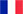 Envoyer à un amiEnvoyer à un amiAjouter à votre sélectionAjouter à votre sélectionTéléphone :03.86.64.20.04Portable :06.87.95.95.75Contact par E-MailSite Internet :cyclamens.reposoir.free.fr